Муниципальное бюджетное дошкольное образовательное учреждение "Детский сад № 353 г. Челябинска"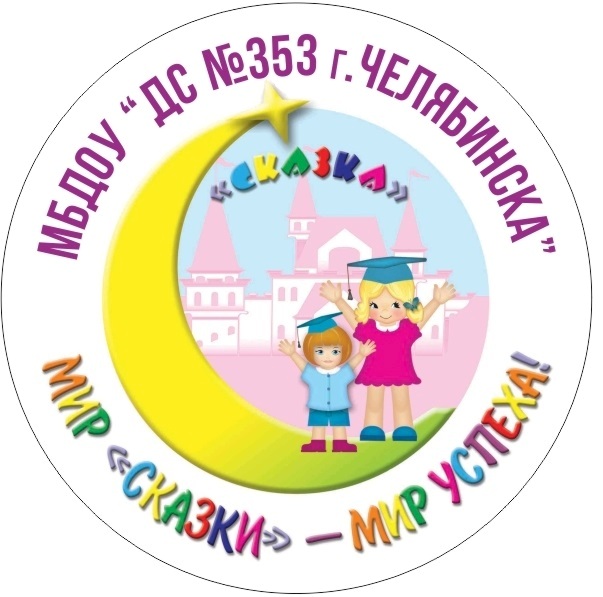 РАБОЧАЯ ПРОГРАММА ВОСПИТАТЕЛЯ МБДОУ "ДС № 353 г. Челябинска"образовательной области "Речевое развитие: подготовка к обучению грамоте"Разработчики: Харченко Наталья Алексеевна2020СодержаниеI. ЦЕЛЕВОЙ РАЗДЕЛ1.1.Пояснительная запискаРабота по развитию речи детей занимает одно из центральных мест в дошкольном образовательном учреждении, это объясняется важностью периода дошкольного детства в речевом становлении ребенка. Значимость речевого развития дошкольников подтверждается и Федеральным государственным образовательным стандартом дошкольного образования, в котором выделена образовательная область «Речевое развитие».В соответствии со стандартом речевое развитие детей дошкольного возраста включает овладение речью как средством общения и культуры; обогащение активного словаря; развитие связной, грамматически правильной диалогической и монологической речи; развитие речевого творчества; развитие звуковой и интонационной культуры речи, фонематического слуха; знакомство с книжной культурой, детской литературой, понимание на слух текстов различных жанров детской литературы; формирование звуковой аналитико-синтетической активности как предпосылки обучения грамоте [30].Стратегия современного обучения родному языку заключается в его направленности не просто на формирование определенных знаний, умений и навыков, а на воспитание и развитие личности ребенка, его теоретического мышления, языковой интуиции и способностей, на овладение культурой речевого общения и поведения. Дошкольный возраст – это период активного усвоения ребенком разговорного языка, становления и развития всех сторон речи – фонетической, лексической, грамматической. Полноценное владение родным языком в дошкольном детстве является необходимым условием решения задач умственного, эстетического и нравственного воспитания детей в максимально сенситивный период развития. Чем раньше будет начато обучение родному языку, тем свободнее ребенок будет им пользоваться в дальнейшем, это фундамент для последующего систематического изучения родного языка.Процесс развития речи детей дошкольного возраста строится с учетом общедидактических и методических принципов, поскольку именно они являются руководящей идеей организации речевого развития детей:- принцип активности предполагает сообщение воспитанникам целей обучения, творческое выполнение ими заданий, активное усвоение учебного материала, активизацию мыслительной деятельности, систематическую работу над языком; данный принцип характеризуется развитием активной мыслительной деятельности, что достигается речевой основой обучения, мотивации и интереса, развитием навыков и умений самостоятельной работы по созданию продукта речевой деятельности;- принцип наглядности обеспечивает создание наглядных представлений о предметах и явлениях окружающего мира, от которых зависит эффективность обучения родному языку; данный принцип осуществляется при помощи лингвистических (контекст, толкование новых слов, подбор синонимов и антонимов) и экстралингвистических средств (изобразительные средства, невербальные средства, демонстрация предметов и наблюдение явлений окружающей действительности);- принцип систематичности предусматривает концентрическое усвоение языкового материала; систематичность проявляется в организации и последовательной подаче материала («от легкого к трудному») и обеспечивает доступность и посильность обучения родному языку;- принцип доступности и посильности реализуется в делении речевого материала на этапы и в подаче его небольшими дозами, соответственно возрастным особенностям становления речи детей; - принцип взаимосвязи сенсорного, умственного и речевого развития детей базируется на понимании речи как речемыслительной деятельности, становление и развитие которой тесно связано с познанием окружающего мира; работу по развитию речи нельзя отрывать от работы направленной на развитие сенсорных и мыслительных процессов; данный принцип подразумевает активное использование методов и приемов, способствующих развитию всех познавательных процессов;- принцип коммуникативно-деятельностного подхода к развитию речи основывается на понимании речи как деятельности, заключающейся в использовании языка для коммуникации; данный принцип подразумевает развитие речи как средства общения и познания, указывает на практическую направленность процесса обучения родному языку, меняет методы обучения, выдвигая на первый план формирование речевого высказывания;- принцип развития языкового чутья («чувства языка») подразумевает развитие неосознанного владения закономерностями языка; многократное восприятие речи и использование в собственных высказываниях сходных форм формирует у ребенка аналогии, а затем он усваивает и закономерности языка;- принцип формирования элементарного осознания явлений языка основывается на том, что в основе овладения речью лежит не только имитация, подражание взрослым, но и неосознанное обобщение явлений языка; данный принцип предусматривает создание внутренней системы правил речевого поведения, которая позволяет ребенку не просто повторить, но и создавать новые высказывания;- принцип взаимосвязи работы над различными сторонами речи, развития речи как целостного образования предусматривает освоение всех уровней языка в их тесной взаимосвязи: освоение лексики, формирование грамматического строя, развитие восприятия речи и произносительных навыков, диалогической и монологической речи; в центре внимания педагога должна быть работа над связным высказыванием, в котором суммируются все достижения ребенка в овладении языком;- принцип обогащения мотивации речевой деятельности основывается на том, что от мотива зависит качество речи и мера успешного обучения; обогащение мотивов речевой деятельности детей должно учитывать возрастные особенности детей, использование разнообразных приемов, стимулирующих речевую активность и способствующих развитию творческих речевых умений детей;- принцип обеспечения активной речевой практики выражается в том, что язык усваивается в процессе его употребления, речевой практики; речевая активность является одним из основных условий своевременного речевого развития ребенка – это не только говорение, но и слушание, восприятие речи; данный принцип предусматривает создание условий для широкой речевой практики всех детей в разных видах деятельности;Следует помнить, что соотношение компонентов процесса речевого развития и принципов обучения речи является не абсолютным, а относительным с точки зрения доминирующего влияния того или иного принципа на соответствующий компонент. Важно иметь в виду, что любой предшествующий принцип имеет отношение ко всем другим последующим компонентам обучения, подобно тому, как задачи определяют содержание обучения, методы - выбор форм организации обучения. Достижению целей и задач рабочей программы способствуют культурологический, познавательно-коммуникативный, информационный и деятельностный подходы, в русле которых проводится отбор содержания материала, его структурирование. Данная рабочая программа является нормативно-управленческим документом дошкольного образовательного учреждения, характеризующим систему организации образовательной деятельности педагога в рамках образовательной области «Речевое развитие» Рабочая программа построена на основе учета конкретных условий, образовательных потребностей и особенностей развития детей дошкольного возраста. Нормативно-правовую основу для разработки рабочей программы образовательной области «Речевое развитие» составляют:- основная образовательная программа дошкольного образовательного учреждения;- федеральный закон от 29.12.2012г. №273-ФЗ «Об образовании в Российской Федерации»;- приказ МОиН РФ от 17.10.2013г. №1155 «Об утверждении федерального государственного образовательного стандарта дошкольного образования»;- приказ МОиН РФ от 30.08.2013г. №1014 «Об утверждении порядка организации и осуществления образовательной деятельности по основным общеобразовательным программам – образовательным программам дошкольного образования»;- постановление Главного государственного санитарного врача РФ от 15.05.2013г. №26 «Об утверждении СанПиН 2.4.1.3049-13 «Санитарно-эпидемиологические требования к устройству, содержанию и организации режима работы дошкольных образовательных организаций».1.2. Характеристика возрастных особенностей воспитанниковРабота по речевому развитию детей в дошкольном образовательном учреждении строится с учетом возрастных особенностей речевого развития детей каждой возрастной группы и приоритетных линий развития разных сторон детской речи на конкретном возрастном этапе.Средний дошкольный возрастГлавное направление в развитии речи детей – освоение связной монологической речи. В это время происходят заметные изменения в формировании грамматического строя речи, в освоении способов словообразования, происходит взрыв словесного творчества.Активный словарь обогащается словами, обозначающими качества предметов, производимые с ними действия. Дети могут определить назначение предмета, функциональные признаки, начинают активнее подбирать слова с противоположным и близким значением (антонимы и синонимы), сравнивают предметы и явления, применяют обобщающие слова (существительные с собирательным значением). Дети начинают осваивать разные типы высказывания (описание и повествование). Речь детей становится более связной и последовательной; совершенствуются понимание смысловой стороны речи, синтаксическая структура предложений, звуковая сторона речи, т.е. все те умения, которые необходимы для развития связной речи.Вместе с тем в речи детей пятого года жизни встречаются нарушения – не все дети правильно произносят шипящие и сонорные звуки, у некоторых недостаточно развита интонационная выразительность. Имеются недостатки в освоении грамматических правил речи (согласовании существительных и прилагательных в роде и числе, употреблении родительного падежа множественного числа). Речь детей среднего дошкольного возраста отличается подвижностью и неустойчивостью, они могут ориентироваться на смысловую сторону слова, однако объяснение значения слова для многих затруднительно. Большинство детей не владеет в достаточной степени умением строить описание и повествование. Они нарушают структуру и последовательность изложения, не могут связывать между собой предложения и части высказывания.Старший дошкольный возрастУ детей 6-7 лет развитие речи достигает довольно высокого уровня. Большинство старших дошкольников правильно произносят все звуки родного языка, могут регулировать силу голоса, темп речи, интонацию вопроса, радости, удивления. К старшему дошкольному возрасту накапливается значительный запас слов, продолжается обогащение лексики (словарного состава, совокупности слов, употребляемых ребенком), однако особое внимание уделяется ее качественной стороне: увеличению лексического запаса словами сходного (синонимы) или противоположного (антонимы) значения, а также многозначными словами.В старшем дошкольном возрасте в основном завершается важнейший этап развития речи детей – усвоение грамматической системы языка. Дети старшего дошкольного возраста активно осваивают навыки построения разных типов текстов (описания, повествования, рассуждения). В процессе развития связной речи дети начинают также активно пользоваться разными способами связи слов внутри предложения, между предложениями и между частями высказывания, соблюдая при этом его структуру. Вместе с тем можно отметить и другие особенности в речи старших дошкольников. Отдельные дети не произносят правильно все звуки родного языка (чаще всего сонорные и шипящие звуки), не умеют пользоваться интонационными средствами выразительности, регулировать скорость и громкость речи в зависимости от ситуации, допускают ошибки в образовании разных грамматических форм (родительный падеж множественного числа имен существительных, согласование существительных с прилагательными, словообразование). Вызывает затруднение правильное построение сложных синтаксических конструкций, что приводит к неправильному соединению слов в предложении и связи предложений между собой при составлении связного высказывания.Недостатки развития связной речи связаны с неумением построить связный текст, используя все структурные элементы (начало, середину, конец), и соединять различными способами цепной и параллельной связи части высказывания.1.3. Целевые ориентиры образовательного процессаВ соответствии с федеральным государственным образовательным стандартом дошкольного образования к целевым ориентирам образовательной области «Речевое развитие» относятся следующие социально-нормативные возрастные характеристики возможных достижений ребенка:Целевые ориентиры на этапе завершения дошкольного образования:– достаточно хорошо владеет устной речью, может выражать свои мысли и желания, может использовать речь для выражения своих мыслей, чувств и желаний, построения речевого высказывания в ситуации общения, может выделять звуки в словах, у ребенка складываются предпосылки грамотности;– ребенок задает вопросы взрослым и сверстникам, интересуется причинно-следственными связями, пытается самостоятельно придумывать объяснения явлениям природы и поступкам людей; знаком с произведениями детской литературы, 5 – 6 летРазвитие свободного общения со взрослыми и детьми:свободно пользуется речью для выражения своих знаний, эмоций, чувств;Развитие всех компонентов устной речи детей (лексической стороны, грамматического строя речи, произносительной стороны речи; связной речи – диалогической и монологической форм) в различных формах и видах детской деятельности:использует разнообразную лексику в точном соответствии со смыслом;использует сложные предложения разных видов, разнообразные способы словообразования;способен правильно произносить все звуки, определять место звука в слове;составляет по образцу рассказы по сюжетной картине, по набору картинок; из личного опыта, последовательно, без существенных пропусков пересказывает небольшие литературные произведения.Практическое овладение воспитанниками нормами речи:дифференцированно использует разнообразные формулы речевого этикета;умеет аргументировано и доброжелательно оценивать высказывание сверстника.Развитие литературной речи:способен эмоционально воспроизводить поэтические произведения, читать стихи по ролям;способен под контролем взрослого пересказывать знакомые произведения, участвовать в их драматизации.Приобщение к словесному искусству, в том числе развитие художественного восприятия и эстетического вкуса:Формирование звуковой аналитико-синтетической активности:способен проводит звуковой анализ слов различной звуковой структуры; способен качественно характеризовать выделяемые звуки (гласные, твердый согласный, мягкий согласный, ударный гласный, безударный гласный звук); правильно употребляет соответствующие термины.6 – 7 летРазвитие свободного общения со взрослыми и детьми:способен участвовать в коллективной беседе (самостоятельно формулировать и задавать вопросы, аргументировано отвечать на вопросы);свободно пользуется речью для установления контакта, поддержания и завершения разговора.Развитие всех компонентов устной речи детей (лексической стороны, грамматического строя речи, произносительной стороны речи; связной речи – диалогической и монологической форм) в различных формах и видах детской деятельности:использует слова разных частей речи в точном соответствии с их значением, активно пользуется эмоционально-оценочной лексикой и выразительными средствами языка;использует разнообразные способы словообразования, сложные предложения разных видов, разные языковые средства для соединения частей предложения;правильно произносит все звуки родного языка, отчетливо произносит слова и словосочетания, проводит звуковой анализ слов;называет в последовательности слова в предложении, звуки и слоги в словах, различает понятия «звук», «слог», «слово», «предложение».Практическое овладение воспитанниками нормами речи:дифференцированно использует разнообразные формулы речевого этикета в общении со взрослыми и сверстниками;пользуется естественной интонацией разговорной речи;соблюдает элементарные нормы словопроизношения, постановки словесного ударения.Приобщение к словесному искусству, в том числе развитие Формирование звуковой аналитико-синтетической активности:воспринимает слово и предложение как самостоятельные единицы речи, правильно использует в своей речи;способен делить предложения на слова и составлять из слов (2-4);способен членить слова на слоги (2-4) и составлять из слогов;способен проводить звуковой анализ слов;понимает смыслоразличительную роль фонемы.1.4. Задачи рабочей программы по образовательной области "Речевое развитие: подготовка к обучению грамоте"- формировать навыки владения речью как средством общения и культуры; - обогащать активный словарь; - способствовать развитию связной, грамматически правильной диалогической и монологической речи; - содействовать развитию речевого творчества; - развивать звуковую и интонационную культуру речи, фонематический слух; - формировать звуковую аналитико-синтетическую активность как предпосылку обучения грамоте.Конкретизация задач по возрастам:5 – 6 летспособствовать свободному использованию речи для выражения своих знаний, эмоций, чувств;учить использовать разнообразную лексику в точном соответствии со смыслом;формировать навыки использования сложных предложений разных видов, разнообразных способов словообразования;находить слова, сходные и разные по звучанию, показать, что слова звучат, так как они состоят из звуков, что звуки в слове разные;учить составлять «кустики» слов, подбирая родственные слова;формировать навыки правильного звукопроизношения;познакомить со звукобуквенным анализом слова;учить определять место звука в слове в трёх позициях (в начале, в середине, в конце);развивать фонематический слух, зрительное и слуховое восприятие;учить находить слова с заданными звуками, с разной длительностью звучания;упражнять в подборе слов определённой звуковой структуры;формировать навыки дифференцированного использования разнообразных формул речевого этикета;учить проводит звуковой анализ слов различной звуковой структуры; формировать навыки качественной характеристики выделяемых звуков (гласные, твердый согласный, мягкий согласный, ударный гласный, безударный гласный звук); учить правильно употреблять соответствующие термины;широко использовать словесные игры, сюрпризные моменты, игровые ситуации;совершенствовать речевой аппарат детей. Систематически включая в занятия артикуляционную гимнастику или разминку (чтение скороговорок, потешек, чистоговорок, долгоговорок);учитывая огромный интерес детей к загадкам, использовать их, давая информацию познавательного характера.6 – 7 летучить участвовать в коллективной беседе (самостоятельно формулировать и задавать вопросы, аргументировано отвечать на вопросы);учить слушать и выполнять инструкции взрослого;учить планировать и контролировать свои действия;учить развивать коммуникативные способности на основе общения;научить принимать учебную задачу самостоятельно, находить способы её решения;учить достигать нужного результата, правильно оценивать других и себя;учить работать в едином темпе;учить в случае непонимания задавать вопросы;учить быть активным в работе;формировать навыки свободного использования речи для установления контакта, поддержания и завершения разговора;учить использовать слова разных частей речи в точном соответствии с их значением, пользоваться эмоционально-оценочной лексикой и выразительными средствами языка;формировать навыки использования разнообразных способов словообразования, сложные предложения разных видов, разные языковые средства для соединения частей предложения;обратить внимание детей на смысловую и интонационную законченность предложений (точка, восклицательный знак, вопросительный знак в конце предложения);учить красиво и правильно строить предложения: работать над паузой, интонацией, постановкой логического ударения;учить составлять предложения из 2,3,4 слов, делить предложения на слова, называя их по порядку;обратить внимание на написание большой буквы в начале предложения, в именах людей и кличках животных;учить правильно произносить все звуки родного языка, отчетливо произносить слова и словосочетания, проводить звуковой анализ слов;учить правильно составлять из букв разрезной азбуки слова простой структуры, обращая внимание детей на расхождение в написании и произношение отдельных слов;учить определять последовательность слов в предложении, звуков и слогов в словах, различать понятия «звук», «слог», «слово», «предложение»;научить детей преобразовывать слова, состоящие из 1,2 слогов в слова 2,3-х сложные;показать слогообразующую роль гласного. Подвести к понятию, что сколько гласных в слове, столько и слогов;свободно ориентироваться в звуковой структуре слова, подбирать слова по предложенным моделям;знакомиться с ударением: выделять ударный слог и ударный гласный звук в слове;формировать навыки дифференцированного использования разнообразных формул речевого этикета в общении со взрослыми и сверстниками;учить соблюдать элементарные нормы словопроизношения, постановки словесного ударения;учить воспринимать текст в единстве содержания и формы;формировать навыки восприятия слова и предложения как самостоятельные единицы речи, правильного использования в речи;учить делить предложения на слова и составлять из слов (2-4);учить членить слова на слоги (2-4) и составлять из слогов;формировать навыки звукового анализа слов.II. СОДЕРЖАТЕЛЬНЫЙ РАЗДЕЛ2.1. Описание образовательной деятельности по образовательной области "Речевое развитие: подготовка к обучению грамоте"Структура образовательного процесса включает следующие компоненты:непосредственно образовательная деятельность (использование термина «непосредственно образовательная деятельность» обусловлено формулировками СанПиН);образовательная деятельность в режимных моментах;самостоятельная деятельность детей;образовательная деятельность в семье.При организации партнерской деятельности взрослого с детьми следует опираться на тезисы Н.А. Коротковой:включенность воспитателя в деятельность наравне с детьми.добровольное присоединение детей к деятельности.свободное общение и перемещение детей во время деятельности (при соответствии организации рабочего пространства).открытый временной конец занятия (каждый работает в своем темпе).Непосредственно образовательная деятельность реализуется в совместной деятельности взрослого и ребенка в ходе познавательно-исследовательской деятельности, ее интеграцию с другими видами детской деятельности (игровой, двигательной, , коммуникативной, продуктивной, а также чтения художественной литературы).Комплексно–тематический принцип образовательного процесса определяется Научной концепцией дошкольного образования (под ред. В. И. Слободчикова, 2005 год) как основополагающий принцип для структурирования содержания образования дошкольников. Авторы поясняют, что «…тема как сообщаемое знание о какой-либо сфере деятельности, представлено в эмоционально-образной, а не абстрактно-логической форме». Темы придают системность и культуросообразность образовательному процессу. Реализация темы в комплексе разных видов деятельности (в игре, рисовании, конструировании и др.) призывает взрослого к более свободной позиции – позиции партнера, а не учителя. В основу организации образовательных содержаний ставится тема, которая выступает как сообщаемое знание и представляется в эмоционально-образной форме. Реализация темы в разных видах детской деятельности («проживание» ее ребенком) вынуждает взрослого к выбору более свободной позиции, приближая ее к партнерской. Набор тем определяет воспитатель и это придает систематичность всему образовательному процессу. Модель предъявляет довольно высокие требования к общей культуре и творческому и педагогическому потенциалу воспитателя, так как отбор тем является сложным процессом.Примерный календарь тематических недель (праздников, событий, проектов и т.д.)Перспективно-тематический план непосредственной образовательной деятельности по образовательной области "Развитие речи: подготовка к обучению грамоте"2.2. Формы и приемы организации образовательного процесса по образовательной области «Речевое развитие: подготовка к обучению грамоте»2.3. Формы и направления взаимодействия с коллегами, семьями воспитанниковВ соответствии с ФГОС дошкольного образования социальная среда дошкольного образовательного учреждения должна создавать условия для участия родителей в образовательной деятельности, в том числе посредством создания образовательных проектов совместно с семьей на основе выявления потребностей и поддержки образовательных инициатив семьи 30.Формы работы с родителями по реализации образовательной области «Речевое развитие (Подготовка к обучению грамоте)"III. ОРГАНИЗАЦИОННЫЙ РАЗДЕЛ3.1. Программно-методический комплекс образовательной деятельности по образовательной области "Речевое развитие: подготовка к обучению грамоте"Астафьева Е.О. Играем, читаем, пишем. - СПб.: "Детство-Пресс", 2007. Бортникова Е.Ф. Готовимся к школе. Обучение грамоте. - Екатеринбург: ООО "Литур-опт", 2013.Варенцова Н.С., Старжинская Н.С. Подготовка к обучению грамоте в детском саду. - Минск, 1992.Волина В. Учимся играя. - М.: Новая школа, 1994.Зайцев Н. Письмо. Чтение. Счет. - СПб. "Лань", 1997.Программы «Детство» /В.И. Логинова, Т.И. Бабаева /(изд-е 3-е), 2008г.Рыбникова О. Обучение чтению и грамоте детей 6-7 лет. Конспекты занятий. М.: Учитель, 2017.Селивёрстов В. Речевые игры с детьми. - М.: "Владос", 1994.Филиппова С.О. Подготовка дошкольников к обучению письму. - СПб.: "Детство-Пресс", 1999.Фомичёва М.Ф. Воспитание у детей правильного произношения. - М.: "Просвещения", 1971.Шумаева Д.Г. Как хорошо уметь читать. - СПб. "Акцидент", 19973.2. Методики, технологии, средства воспитания, обучения и развития детейТехнологии развивающего обучения:- технологии, опирающиеся на познавательный интерес (Л.В. Занков, Д.Б. Эльконин - В.В. Давыдов),- на потребности самосовершенствования (Г.К. Селевко),- на индивидуальный опыт личности (технология И.С. Якиманской),- на творческие потребности (И.П. Волков, Г.С. Альтшуллер),Технологии, опирающиеся на познавательный интерес (Л.В. Занков, Д.Б. Эльконин - В.В. Давыдов)Концептуальные идеи и принципы:активный деятельностный способ обучения (удовлетворение познавательной потребности с включением этапов деятельности: целеполагание, планирование и организацию, реализацию целей и анализ результатов деятельности)обучение с учетом закономерностей детского развитияопережающее педагогическое воздействие, стимулирующее личностное развитие (ориентировка на «зону ближайшего развития ребенка»)ребенок является полноценным субъектом деятельности.Технологии, опирающиеся на потребности самосовершенствования (Г.К. Селевко)Концептуальные идеи и принципы:Технология саморазвивающего обучения включает в себя все сущностные качества технологий РО и дополняет их следующими важнейшими особенностями:Деятельность ребенка организуется не только как удовлетворение познавательной потребности, но и целого ряда других потребностей саморазвития личности:Целью и средством в педагогическом процессе становится доминанта самосовершенствования личности, включающая в себя установки на самообразование, на самовоспитание, на самоутверждение, самоопределение, саморегуляцию и самоактуализацию.Технологии, опирающиеся на индивидуальный опыт личности (технология И.С. Якиманской)Концептуальные идеи и принципы:построение обучения «от ребенка», его субъектного опыта;определение цели проектирования обучения — развитие индивидуальных способностей ребенка;определение средств, обеспечивающих реализацию поставленной цели посредством выявления и структурирования субъектного опыта ребенка, его направленного развития в процессе обучения;организация процесса обучения на основе самостоятельности и свободы выбора (видов деятельности, партнеров, материалов и др.)обогащение, приращение и преобразование субъектного опыта в ходе активной деятельности.Технологии на основе активизации и интенсификации деятельностиИгровые технологии Концептуальные идеи и принципы:игровые методы и приемы - средство побуждения, стимулирования обучающихся к познавательной деятельности;постепенное усложнение правил и содержания игры обеспечивает активность действий;игра как социально-культурное явление реализуется в общении. Через общение она передается, общением она организуется, в общении она функционирует;использование игровых форм занятий ведет к повышению творческого потенциала обучаемых и, таким образом, к более глубокому, осмысленному и быстрому освоению изучаемой дисциплины;цель игры – учебная (усвоение знаний, умений и т.д.). Результат прогнозируется заранее, игра заканчивается, когда результат достигнут;механизмы игровой деятельности опираются на фундаментальные потребности личности в самовыражении, самоутверждении, саморегуляции, самореализации.Технологии проблемного обученияКонцептуальные идеи и принципы:создание проблемных ситуаций под руководством педагога и активная самостоятельная деятельность обучающихся по их разрешению, в результате чего и осуществляется развитие мыслительных и творческих способностей, овладение знаниями, умениями и навыками;целью проблемной технологии выступает приобретение ЗУН, усвоение способов самостоятельной деятельности, развитие умственных и творческих способностей;проблемное обучение основано на создании проблемной мотивации;проблемные ситуации могут быть различными по уровню проблемности, по содержанию неизвестного, по виду рассогласования информации, по другим методическим особенностям;проблемные методы — это методы, основанные на создании проблемных ситуаций, активной познавательной деятельности учащихся, требующей актуализации знаний, анализа, состоящей в поиске и решении сложных вопросов, умения видеть за отдельными фактами явление, закон.Технологии, основанные на коллективном способе обучения (В.Дьяченко, А.Соколов, А.Ривин, Н.Суртаева и др.)Технологии сотрудничестваКонцептуальные идеи и принципы:позиция взрослого как непосредственного партнера детей, включенного в их деятельность;уникальность партнеров и их принципиальное равенство друг другу, различие и оригинальность точек зрения, ориентация каждого на понимание и активную интерпретация его точки зрения партнером, ожидание ответа и его предвосхищение в собственном высказывании, взаимная дополнительность позиций участников совместной деятельности;неотъемлемой составляющей субъект-субъектного взаимодействия является диалоговое общение, в процессе и результате которого происходит не просто обмен идеями или вещами, а взаиморазвитие всех участников совместной деятельности;диалоговые ситуации возникают в разных формах взаимодействия: педагог - ребенок; ребенок - ребенок; ребенок - средства обучения; ребенок – родители;сотрудничество непосредственно связано с понятием – активность. Заинтересованность со стороны педагога отношением ребенка к познаваемой действительности, активизирует его познавательную деятельность, стремление подтвердить свои предположения и высказывания в практике;сотрудничество и общение взрослого с детьми, основанное на диалоге - фактор развития дошкольников, поскольку именно в диалоге дети проявляют себя равными, свободными, раскованными, учатся самоорганизации, самодеятельности, самоконтролю.Парацентрическая технология (Н.Суртаевой)Концептуальные идеи и принципы:целевые ориентации: переход от педагогики требований к педагогике отношений, гуманно-личностный подход к ребенку, единство обучения и воспитания. построение образовательного процесса на основе следующих гуманных направлений: учиться знать, учиться действовать, учиться быть, учиться жить вместе, учить без напряжения с учетом индивидуальных возможностей обучающихся;признаки: проектируемость; целостность; осознанность деятельности педагога и обучающегося; самостоятельность деятельности обучающегося в образовательном процессе (60- 90% учебного времени); индивидуализация; предоставление права выбора способа обучения; диагностичность; контролируемость; отказ от традиционной классно-урочной системы; иная функция педагога (организатор, помощник, консультант); эффективность; мобильность; валеологичность; открытость; в центре - личность ребенка, обеспечение комфортности, бесконфликтности и безопасности условий ее развития. Данную технологию можно рассматривать как личностно ориентированную, с точки зрения реализации функции взрослого по отношению к ребенку, ее можно характеризовать как педагогику сотрудничества. Кроме того, ее надо рассматривать как особого типа «проникающую» технологию, являющуюся воплощением нового педагогического мышления, источником прогрессивных идей и в той или иной мере входящей во многие современные педагогические технологии.Здоровьесберегающие технологииУчебно-воспитательные технологииКонцептуальные идеи и принципы:физкультурно-оздоровительная деятельность на занятиях по физическому воспитанию, а также в виде различных гимнастик, физкультминуток, динамических пауз и пр.;обучение грамотной заботе о своем здоровье и формированию культуры здоровья детей;мотивация детей к ведению здорового образа жизни, предупреждение вредных привычек; обеспечение активной позиции детей в процессе получения знаний о здоровом образе жизни;конструктивное партнерство семьи, педагогического коллектива и самих детей в укреплении их здоровья, развитии творческого потенциала.Психолого-педагогические технологии Концептуальные идеи и принципы:обеспечение эмоционального комфорта и позитивного психологического самочувствия ребенка в процессе общения со сверстниками и взрослыми в детском саду, семье; обеспечение социально-эмоционального благополучия дошкольника, т.к. эмоциональный настрой, психическое благополучие, бодрое настроение детей является важным для их здоровья; создание в дошкольном учреждении целостной системы, обеспечивающей оптимальные условия для развития детей с учетом возрастных и индивидуальных особенностей, состояния соматического и психического здоровья. в данной системе взаимодействуют диагностическое, консультативное, коррекционно-развивающее, лечебно-профилактическое и социальное направления.Организационно-педагогические технологииКонцептуальные идеи и принципы:определение структуры учебного процесса, частично регламентированную в СанПиН, способствующую предотвращению состояний переутомления, гиподинамии;организация здоровьесберегающей среды в ДОУ;организация контроля и помощи в обеспечении требований санитарно-эпидемиологических нормативов – Сан ПиНов;организация и контроль питания детей, физического развития, закаливан организация мониторинга здоровья детей и разработка рекомендаций по оптимизации детского здоровья;организация профилактических мероприятий, способствующих резистентности детского организма (например, иммунизация, полоскание горла противовоспалительными травами, щадящий режим в период адаптации и т.д.).Технологии речевого развитияРазвитие диалогического общения (А.Г. Арушанова) Фундаментальными составляющими проблемы развития речи детей дошкольного возраста, по мнению А.Г. Арушановой, являются диалог, творчество, познание, саморазвитие.Технология направлена на формирование коммуникативной компетенции, в основе которой способность ребенка наладить общение с окружающими людьми при помощи вербальных и невербальных средств. Образцы ведения диалога ребенок получает в общении со взрослыми, в процессе которого он обучается внеситуативному общению. Но в общении со взрослым речь ребенка более ситуативна, свернута, чем в общении со сверстниками. Именно общение со сверстниками обеспечивает ребенку развитие подлинной детской речевой самостоятельности.А.Г. Арушанова отмечает важность целостного подхода к формированию диалогической речи детей дошкольного возраста, полноценный диалог немыслим без установления диалогических отношений, без формирования инициативной и активной ответной позиции, партнерских отношений, овладение диалогом невозможно без освоения языка и средств невербальной коммуникации, без воспитания культуры речи.В технологии «активизирующего общения» программным содержанием обучения выступает «несанкционированная» речевая активность каждого ребенка. При этом каждый сценарий активизирующего общения предусматривает возможности решения разнообразных задач речевого развития дошкольников – развитие лексической стороны речи, формирование грамматического строя языка, воспитание звуковой культуры речи и др.Сценарии активизирующего общения опираются на классические исследования методики развития речи (Ф.А.Сохин, О.С.Ушакова), авторский языковой материал, игровые задания и проблемные ситуации нацелены на активизацию общения детей друг с другом, стимулируют инициативную непроизвольную речь детей.В каждом сценарии главным является «неучебная» мотивация детской деятельности – дети не учатся пересказывать сказку, они играют в нее, они не учатся описывать игрушку, а придумывают про нее загадку. Коммуникативная и игровая мотивация таких форм работы, «недисциплинарные» приемы привлечения и удержания внимания детей обеспечивают эмоциональный комфорт каждому ребенку.Данная технология диалогического типа, неурочная организация обучения родному языку обеспечивает не только эмоциональный комфорт и условия для общения со сверстниками, но и помогает решить разнообразные задачи развития детской речи.Азбука общения (Л.М. Шипицына, О.В.Защиринская, А.П.Воронова, Т.А.Нилова)Технология нацелена на формирование у взрослых людей ответственного отношения к воспитанию маленького человека, развитию различных форм контактов человека, живущего в цивилизованном обществе, а также с окружающим миром и людьми. В данном контексте «Азбука общения» представляет собой разносторонний теоретический и практический психолого-педагогический курс для развития навыков межличностного взаимодействия детей от 3 до 6 лет со сверстниками и взрослыми. Технология нацелена на формирование у детей представлений об искусстве человеческих взаимоотношений. В данном контексте «Азбука общения» представляет собой сборник специально разработанных игр и упражнений, направленных на формирование у детей эмоционально-мотивационных установок по отношению к себе, окружающим, сверстникам и взрослым людям, на создание опыта адекватного поведения в обществе, способствующего наилучшему развитию личности ребенка и подготовки его к жизни.Центральной идеей технологии является установление взаимопонимания между родителями, детьми и педагогами. Девиз программы «Азбука общения» - Научись любить и понимать людей, и рядом с тобой всегда будут друзья!Основным методом реализации технологии является один из ведущих методов развивающего обучения - метод сопереживания ситуации, который рассчитан на использование способности анализировать и чувствовать все, что происходит с ребенком. Он помогает точнее объяснить, а главное - прогнозировать поведение ребенка в той или иной конкретной жизненной ситуации.Главная позиция взрослого – встать на место ребенка и проанализировать собственную реакцию:- свои чувства – как эмоциональную реакцию на ситуацию;- свои мысли – как идеи, возникающие в ответ на полученную информацию;- свое поведение – как собственные действия в соответствии с чувствами и мыслями в конкретной ситуации.Технология формирования навыков общения ориентирована на решение следующих задач:- обучение пониманию себя и умению быть в мире с собой;- воспитание интереса к окружающим людям, формирование потребности в общении;- формирование умений и навыков взаимодействия в различных ситуациях с использованием разнообразных средств человеческого общения;- развитие навыков анализа собственного речевого поведения и поведения других людей;- развитие самоконтроля в общении и др.Для решения названных задач рекомендованы следующие формы образовательной деятельности:- развивающие игры (сюжетно-ролевые, театрализованные);- этюды, импровизации;- наблюдения, прогулки, экскурсии;- моделирование и анализ ситуаций общения;- сочинение историй и др.Технология активизирующего обучения речи как средству общения (О.А.Белобрыкина)По мнению автора технологии, важнейшей предпосылкой совершенствования речевой деятельности дошкольников является создание эмоционально благоприятной ситуации, способствующей возникновению желания активно участвовать в речевом общении. Технология активизирующего обучения речи нацелена на формирование качественной стороны речевой деятельности детей в процессе общения. К основным видам деятельности дошкольника относят игру и общение, следовательно, игровое общение есть тот необходимый базис, в рамках которого происходит формирование и совершенствование речевой активности ребенка. Лингвистические игры направлены на развитие различных видов речевой активности, позволяют каждому ребенку легко и свободно проявить интеллектуальную инициативу, являющуюся специфическим продолжением не просто умственной работы, а познавательной деятельности, не обусловленной ни практическими нуждами, ни внешней оценкой. Технологии использования моделирования в речевом развитии детей дошкольного возраста (Т.А.Ткаченко, М.М.Алексеева, В.И.Яшина и др.)В дошкольной педагогике моделирование, как наглядно-практический метод, получает все большое распространение, в частности в ознакомлении дошкольников с природой, в процессе развития их речи, усвоении элементарных математических представлений и др. В основе моделирования лежит замещение - возможность переноса значения с одного объекта на другой, возможность репрезентировать одно через другое. Использование наглядных моделей в процесс обучения детей построению связных высказываний позволяет педагогу целенаправленно формировать навыки использования в речи различных грамматических конструкций, описывать предметы, составлять творческие рассказы. Включение наглядных моделей в процесс обучения речи содействует закреплению понимания значений частей речи и грамматических категорий, развитию понимания логико-грамматических конструкций и целостного речевого высказывания. При этом используемые наглядные модели могут включать стилизованные изображения реальных предметов, символы для обозначения некоторых частей речи (стрелка вместо глагола, волнистая линия вместо прилагательного в моделях предложений и другие); схемы для обозначения основных признаков отдельных видов описываемых предметов, а тех же выполняемых действий по отношению к ним с целью обследования; стилизованные  обозначения «ключевых слов» основных частей описательного рассказа.Применение наглядных моделей в работе над монологической речью детей дошкольного возраста позволяет более успешно обучить детей составлению связного речевого высказывания по заданной или самостоятельно выбранной теме, а также сочинению рассказа по замыслу.Наиболее распространены в методике обучения пересказу схемы, помогающие ребенку соблюдать последовательность изложения событий, логичность произведения.В методике формирования навыков описательной речи целесообразно использовать модели, включающие опорные стилизованные картинки, соответствующие основным частям рассказа. В начале обучения составления описательного рассказа предлагаемая наглядная модель может включать ряд схем, нацеливающих детей на называние основных признаков описываемого предмета. Наибольшее распространение в обучении детей дошкольного возраста самостоятельному рассказыванию получили схемы составления описательных и сравнительных рассказов, разработанные Т.А.Ткаченко.Символика помогает детям определить главные признаки игрушки, удержать в памяти последовательность описания и составить описательный рассказ. Наличие зрительного плана делает детские рассказы четкими, связными, полными, последовательными, поэтому использование моделирования целесообразно при обучении составлению не только описательных, но и повествовательных рассказов.М.М.Алексеева и В.И.Яшина предлагают использовать абстрактные символы для замещения слов и словосочетаний, стоящих в начале каждой части повествования и рассуждения. Одним из видов обучения рассказыванию в рамках работы по развитию связной речи детей дошкольного возраста является обучение творческому рассказыванию.Для составления творческого рассказа с детьми дошкольного возраста целесообразнее всего использовать принцип замещения, когда  модели помогают не только наглядно предоставить какой-либо объект, но и видоизменить его, экспериментировать с ним.Самым распространенным вариантом таких моделей являются Карты В.Я. Проппа.Карты Проппа отражают функции, наличествующие в каждой сказке. Каждая из представленных в сказке функций помогает малышу разобраться в самом себе и в окружающем его мире людей. В методике развития речи детей дошкольного возраста целесообразность использования Карт Проппа определяется следующими положениями:1. Наглядность и красочность их исполнения позволяют ребенку удерживать в памяти гораздо большее количество информации, а значит, и продуктивнее использовать ее при сочинении сказок.2. Представленные в картах функции являются обобщенными и помогают ребенку абстрагироваться от конкретного поступка, героя, ситуации и прочее, а следовательно, у него интенсивнее развивается абстрактное, логическое мышление.3. Карты стимулируют развитие внимания, восприятия, фантазии, творческого воображения, волевых качеств, обогащают эмоциональную сферу, активизируют связную речь, обогащают словарь, способствуют повышению поисковой активности, позволяют наладить полноценные взаимоотношения со сверстниками.4. Сказка обогащает социальный и предметный опыт детей, служит источником комбинаторной способности ума. Сказке, особенно сказке, сочиненной детьми, мы обязаны возможностью разрешения глобальных нравственных противоречий, где всегда побеждает добро.5. Карты Проппа оказывают неоценимую помощь в сенсорном развитии детей, так как их воздействие распространяется на все органы чувств, включая тактильные анализаторы. Ребенок выступает не просто в роли пассивного наблюдателя, слушателя, а является энергетическим центром творческой деятельности, создателем оригинальных литературных произведений.Мнемотехника (В.К.Воробъева, Т.А.Ткаченко, В.П.Глухов, Т.В.Большева, Л.Н.Ефименкова и др.)Мнемотехника представляет собой систему методов и приемов, обеспечивающих эффективное запоминание, сохранение и воспроизведение информации путем образования дополнительных ассоциаций. Данная система методов способствует развитию разных видов памяти (слуховой, зрительной, двигательной, тактильной), мышления, внимания, воображения и развитию речи дошкольников.Использование мнемотехники в речевом развитии детей дошкольного возраста способствует творческому познанию дошкольниками явлений родного языка, широко применяется при обучении детей пересказу произведений художественной литературы, построению самостоятельных связных высказываний, обогащении словарного запас, при заучивании стихов и др.Мнемотехника использует естественные механизмы памяти мозга и позволяет полностью контролировать процесс запоминания, сохранения и припоминания информации.Мнемотехнику в дошкольной педагогике называют по-разному: - методика использования сенсорно-графических схем (В.К. Воробьева);- методика использования сенсорно-графических схем (Т.А. Ткаченко);- методика использования блок-квадратов (В.П. Глухов);- технология коллажа (Т.В. Большева) и др.В целом, мнемотехника – это система методов и приемов, обеспечивающих успешное освоение детьми знаний об окружающей действительности.Содержание мнемотаблицы - это графическое или частично графическое изображение персонажей сказки, явлений природы, некоторых действий путем выделения главных смысловых звеньев сюжета рассказа. Особенностью данной техники является то, что в качестве дидактического материала в работе с детьми используются схемы, в которых заложена определенная информация. По мнению авторов, использование мнемотехники в речевом развитии детей возможно во всех возрастных группах детского сада. При этом определение содержания мнемоквадратов, мнемодорожек и мнемотаблиц зависит от возрастных особенностей детей. Технологии развития речи детей, разработанные на основе методов и приемов ТРИЗ и РТВ (Н.Н. Хоменко, Т.А. Сидорчук и др.)Главная особенность «тризовских» технологий заключается в доходчивости и простоте подачи материала и формулировке сложной ситуации. Сказки, игровые и бытовые ситуации - это та среда, через которую ребенок научится применять «тризовские» решения встающих перед ним проблем. По мере нахождения противоречий он сам будет стремиться к идеальному результату, используя многочисленные ресурсы, которые черпает их тризовских игр и упражнений.Мозговой штурм или коллективное решение проблемПеред группой детей ставится проблема, каждый высказывает свое суждение, как можно ее решить. Важным является то, что неправильных решений не бывает, принимаются все варианты.Метод фокальных объектов (пересечение свойств в одном предмете)Выбирается два любых предмета, описываются их свойства. В дальнейшем эти свойства используются для характеристики создаваемого объекта. Затем проводится анализ предмета с позиции «хорошо-плохо». Морфологический анализСоздание новых объектов, с необычными свойствами (выбор свойств случайный).Технология обучения детей составлению загадокОбучение детей составлению загадок осуществляется по моделям, разработанным А.А.Нестеренко для младших школьников и адаптированным для детей дошкольного возраста.3.3. Организация и содержание развивающей предметно-пространственной среды по образовательной области "Речевое развитие: подготовка к бучению грамоте"Образовательный процесс, организованный в соответствии с рабочей программой «Речевое развитие: подготовка к обучению грамоте», начинается с создания развивающей предметно-пространственной среды в группах дошкольной образовательной организации.Пространство группы организуется в виде разграниченных зон («центры», «уголки», «площадки»), оснащенных большим количеством развивающих материалов (книги, игрушки, материалы для творчества, развивающее оборудование и пр.). Все предметы доступны детям. Подобная организация пространства позволяет дошкольникам выбирать интересные для себя занятия, чередовать их в течение дня, а педагогу дает возможность эффективно организовывать образовательный процесс с учетом индивидуальных особенностей детей. Оснащение уголков меняется в соответствии с тематическим планированием образовательного процесса. В качестве центров развития могут выступать:уголок для сюжетно-ролевых игр;книжный уголок;уголок театра;зона для настольно-печатных игр;уголок природы (наблюдений за природой);игровой центр с крупными мягкими конструкциями (блоки, домики, тоннели и пр.) для легкого изменения игрового пространства;игровой уголок (с игрушками, строительным материалом).Предметная среда имеет характер открытой, незамкнутой системы, способной к изменению, корректировке и развитию. Иначе говоря, среда не только развивающая, но и развивающаяся. Пополнение и обновление предметного мира, окружающего ребенка способствует формированию познавательной, речевой, двигательной и творческой активности.Предметно развивающая среда организуется на основе следующих принципов:1. Принцип открытости обществу и открытости своего «Я» предполагает персонализацию среды группы. Для этого в группе оформлены выставки фотографий «Наши достижения», «Проектная деятельность».2. Принцип гибкого зонирования заключается в организации различных пересекающихся сфер активности. Это позволяет детям в соответствии со своими интересами и желаниями свободно заниматься в одно и то же время, не мешая друг другу, разными видами деятельности: экспериментированием, конструированием, продуктивной деятельностью и т.д.. Оснащение групповой комнаты помогает детям самостоятельно определить содержание деятельности, наметить план действий, распределять свое время и активно участвовать в деятельности, используя различные предметы и игрушки.3. Принцип стабильности-динамичности развивающей среды тесно взаимосвязан с принципом гибкого зонирования. Предметно-развивающая среда группы меняется в зависимости от возрастных особенностей детей, периода обучения, образовательной программы.Важно помнить, что ребенок не пребывает в среде, а преодолевает, «перерастает» ее, постоянно меняется, а значит, меняется в его восприятии и его окружение.Еще более динамичной является развивающая среда многих занятий. Микросреда, включающая оформление конкретного занятия, определяется его содержанием и является специфичной для каждого из них. Она, безусловно, должна быть эстетичной, развивающей и разносторонней, побуждать детей к содержательному общению.Обязательным компонентом развивающей предметно-пространственной среды в контексте реализации образовательной области «Речевое развитие» является речевая развивающая среда.Речевая развивающая среда дошкольного образовательного учреждения раскрывается как фактор, сдерживающий или наоборот активизирующий процесс речевого развития ребенка, поэтому, создавая развивающую среду, важно учитывать возрастные особенности детей конкретной возрастной группы, а также уровень их речевого развития, интересы, способности и многое другое.На основе анализа существующих психолого-педагогических исследований, в качестве основных составляющих речевой развивающей среды дошкольного образовательного учреждения мы выделяем следующие:- речь педагога дошкольного образовательного учреждения;- методы и приемы руководства речевым развитием разных сторон речи детей дошкольного возраста;- специальное оборудование каждой возрастной группы.Одной из первых и самых важных составляющих речевой развивающей среды дошкольного образовательного учреждения является грамотная речь педагога. И это не случайно, поскольку речь педагога дошкольного учреждения основывается на том, что он закладывает основы культуры детской речи, формирует основы речевой деятельности детей, приобщает их к культуре устного высказывания, оказывает огромное влияние на все стороны речи ребенка.Речь педагога дошкольного образовательного учреждения характеризуется тем, что:- имеет обучающую и воспитывающую направленность;- главным является качество ее языкового содержания, обеспечивающее высокие результаты труда;- речь педагога – отражение внутреннего мира, особенностей интеллектуального и духовного развития его личности;- речь педагога – важная часть профессиональной культуры, которая является культурой общечеловеческой.Следующие составляющие речевой развивающей среды дошкольного учреждения – методы и приемы руководства речевым развитием разных сторон речи детей дошкольного возраста, а также специальное оборудование каждой возрастной группы. Подбор данных составляющих напрямую зависит от возрастных особенностей речевого развития детей каждой возрастной группы.Определяющим моментом организации речевой развивающей среды в каждой возрастной группе дошкольного образовательного учреждения является педагогическая идея, направленная на развитие приоритетных линий речевого развития детей на каждом возрастном этапе дошкольного детства.В современных исследованиях содержательная линия речевого развития дошкольника определяется речевой компетенцией, которая формируется на этапе дошкольного детства. Под речевой компетенцией понимается умение ребенка практически пользоваться родным языком в конкретных ситуациях общения, используя с этой целью речевые, неречевые (мимика, жесты, движения) и интонационные средства выразительности речи в их совокупности. Речевая компетенция ребенка предусматривает следующие составляющие: лексическую, грамматическую, фонетическую, диалогическую и монологическую.Лексическая компетенция предполагает наличие определенного запаса слов в пределах возрастного периода, способность адекватно использовать лексемы, уместно употреблять образные выражения, пословицы, поговорки, фразеологические обороты. Ее содержательную линию составляют: пассивный и активный словарь в пределах возраста - синонимы, омонимы, антонимы; родственные и многозначные слова; основное и переносное значение слова; однокоренные слова; образные выражения, пословицы, поговорки, фразеологические обороты. По количественной и качественной характеристике словарь ребенка достигает такого уровня, который позволяет ему легко и непринужденно общаться со взрослыми и сверстниками, поддерживать разговор на любую тему в пределах понимания ребенка. Грамматическая компетенция предполагает приобретение навыков образования и правильного употребления различных грамматических форм. Ее содержательную линию составляет морфологический строй речи, включающий почти все грамматические формы; синтаксис и словообразование. При формировании грамматического строя речи у детей закладывается умение оперировать синтаксическими единицами, обеспечивается сознательный выбор языковых средств в конкретных условиях общения.Фонетическая компетенция предполагает развитие речевого слуха, на основе которого происходит восприятие и различение фонологических средств языка; воспитание фонетической и орфоэпической правильности речи; овладение средствами звуковой выразительности речи.Диалогическая компетенция предусматривает сформированность диалогических умений, обеспечивающих конструктивное общение ребенка с окружающими людьми. Содержательная сторона диалогической компетенции - диалог между взрослым и ребенком, между двумя детьми; разговорная речь.Монологическая компетенция предполагает сформированность умений слушать и понимать связные тексты, пересказывать, строить самостоятельные связные высказывания разных типов. Эти умения формируются на основе элементарных знаний о структуре текста и типах связи внутри него.Исходя из особенностей развития разных сторон речи детей дошкольного возраста, можно условно обозначить основные направления организации речевой развивающей среды разных возрастных групп:Старшая и подготовительная к школе группы:- совершенствование речи как средства общения (через знакомство с формулами речевого этикета, целенаправленное формирование всех групп диалогических умений; умений грамотного отстаивания своей точки зрения);- целенаправленное формирование навыков самостоятельного рассказывания (поощрение рассказов детей; трансформация высказываний в связные рассказы; запись и повторение рассказов; уточнения, обобщения);- организация деятельности в «Уголке интересных вещей» (в пополнении уголка акцент делается на расширении представлений детей о многообразии окружающего мира; организация восприятия с последующим обсуждением);- создание индивидуального «авторского речевого пространства» каждого ребенка (с целью стимулирования словесного творчества детей, повышения качества речевых высказываний детей).Старший дошкольный возраст – период формирования произвольности во всех сферах психической активности, в том числе и в речи. У ребенка появляется произвольная речь. Это обусловливает зарождение словесно-логического мышления. Ребенок строит развернутое высказывание и у него формируется элементарное осознание языковой действительности. Речевая развивающая среда для старшего дошкольного возраста призвана обеспечить формирование основ объяснительной речи, речи-рассуждения.Перечень оборудования для организации непосредственно образовательной деятельностиДоска магнитная (1 м Х 1,2 м)Подвижная азбука. Наборное полотно с ячейками для тридцати трех букв (по 10 карточек к каждой буквой на магнитах (высота 6 см.. Используется для составления слов, слогов, слоговых таблиц.Индивидуальные разрезные азбуки. "Касса букв и слогов".Карточки со слогами, словами, предложениями, текстами для совершенствования техники чтения.Схемы слов, предложений. Дидактический наглядный материал (демонстрационный, раздаточный).Иллюстрации по темам "Игрушки", "Посуда", "Времена года", "Мебель", "Одежда", "Животные", "Птицы", "Фрукты", "Овощи", "Профессии".Сюжетные картинки для составления предложений, рассказов ("На рыбалке", "Город", "В лесу" и т.д.).   8. Книжный уголок – один из значимых центров речевой активности в группе. Материалы и оборудование книжного уголка нацелены на стимулирование ребенка к постоянному речевому общению, способствуя развитию уверенной связной речи и обогащению словаря.Работа в книжном уголке в большой степени построена на совместной деятельности. Материалы, которые группируются здесь, призваны побуждать совместные разговоры, обсуждения, что и почему представляет интерес, делиться друг с другом первым опытом на пути к освоению грамотности, рассказывать друг другу свои истории.Материалы и оборудование книжного уголка призваны способствовать:чтению и рассматриванию книг, открыток, фотографий;обогащению словаря и пониманию смысла слов, словообразования;развитию звуковой культуры речи;развитию опыта слухового восприятия речи, слушания литературных текстов;развитию интереса к художественной литературе и др.3.4. Мониторинг освоения образовательной области «Речевое развитие: подготовка к обучению грамоте»В соответствии с п.3.2.3. Стандарта при реализации программы педагогом может проводиться оценка индивидуального развития детей. Такая оценка производится в рамках педагогической диагностики (оценки индивидуального развития детей дошкольного возраста, связанной с оценкой эффективности педагогических действий и лежащей в основе их дальнейшего планирования). Карта освоения программного содержания рабочей программы образовательной области предусматривает планирование образовательных задач по итогам педагогической диагностики, обеспечивающих построение индивидуальной образовательной траектории дальнейшего развития каждого ребенка и профессиональной коррекции выявленных особенностей развития. Индивидуальная карта освоения образовательной области «Речевое развитие: подготовка к обучению грамоте"ЛитератураАлексеева, М.М. Речевое развитие дошкольников /М.М. Алексеева, В.И. Яшина. – М.: Академия, 1998.Андриянова, Т.Н. Учимся системно думать // Сборник игровых заданий по формированию системного мышления дошкольников /Т.Н.Андриянова, И.Я.Гуткович, О.Н.Самойлова /под ред. Т.А. Сидорчук. – Ульяновск, 2001. Арушанова, А.Г. Речь и речевое общение детей: Развитие диалогического общения: метод.пособие. /А.Г.Арушанова. – М.: Мозаика-Синтез, 2005.Белобрыкина, О.А. Речь и общение /О.А. Белобрыкина. – Ярославль: Академия развития, 1998.Колосова, И.В.Современные технологии развития речи детей дошкольного возраста: учебно-методическое пособие / сост. И.В. Колосова. – Челябинск: Изд-во «Челябинская государственная медицинская академия», 2011. Корзун, А.В. Веселая дидактика: Использование элементов ТРИЗ и РТВ в работе с дошкольниками /А.В.Корзун. – Минск, 2000. Крохалева, Т.Н. Южноуральские писатели – детям: хрестоматия для детей дошкольного возраста /Т.Н.Крохалева. – Челябинск, Взгляд, 2007.Наш дом – Южный Урал: программа воспитания и развития детей дошкольного возраста на идеях народной педагогики /сост. Е.С. Бабунова, В.И. Турченко, – Челябинск: Взгляд, 2007. Обучение дошкольников грамоте: метод.пособие /Л.Е.Журова Н.С.Варенцова, Н.В.Дурова, Л.Н.Невская. /под ред.Н.В.Дуровой. – М.:Школа-Пресс, 2000.Общение детей в детском саду и семье. /под ред. Т.А.Репиной, Р.Б.Степкиной. – М.: Педагогика, 2006.Приказ МОиН РФ от 17.10.2013г. №1155 «Об утверждении федерального государственного образовательного стандарта дошкольного образования».Проектирование основной общеобразовательной программы ДОУ /авт.-сост.: И.Б.Едакова, И.В. Колосова А.В., Копытова, Г.Н. Кузнецова, М.Л. Семенова, С.Н. Обухова, Т.А. Сваталова, Т.А. Тарасова. – М.: Издательство «Скрипторий 2003», 2012. Сидорчук, Т.А. Технология составления творческих текстов по картине: пособие для преподавателей и студентов педагогических учебных заведений /Т.А.Сидорчук, А.Б.Кузнецова. – Челябинск, 2000. Стародубова, Н.А. Теория и методика развития речи дошкольников: учеб. пособие / Н.А. Стародубова. – М.: Академия, 2006.Ткаченко, Т.А. Схемы для составления дошкольниками описательных и сравнительных рассказов /Т.А. Ткаченко. – М. ГНОМ и Д, 2004.Ушакова, О.С. Методика развития речи детей дошкольного возраста: учеб. пособие /О.С. Ушакова, Е.М. Струнина. – М., 2003.Ушакова, О.С. Программа развития речи детей дошкольного возраста в детском саду /О.С. Ушакова. – М.: ТЦ сфера, 2004.Хрестоматия по теории и методике развития речи детей дошкольного возраста /сост. М.М. Алексеева, В.И. Яшина. – М.: Академия, 1999.Шумаева, Д.Г. Как хорошо уметь читать – СПб.: Издательство «Акцидент», 1998.ПРИНЯТОпедагогическим советом учреждения, протокол № 1 от 8.09.2020г.УТВЕРЖДЕНОЗаведующим МБДОУ "ДС №353 г. Челябинска"___________________И.А. ШилковаI. ЦЕЛЕВОЙ РАЗДЕЛ...............................................................................31.1. Пояснительная записка .......................................................................31.2. Характеристика возрастных особенностей воспитанников ............61.3. Целевые ориентиры образовательного процесса..............................71.4. Задачи рабочей программы "Речевое развитие: подготовка к обучению грамоте"...................................................................................9II. CОДЕРЖАТЕЛЬНЫЙ РАЗДЕЛ .......................................................132.1. Описание образовательной деятельности по образовательной Области "Речевое развитие :подготовка к обучению грамоте" ...........132.2. Формы и приемы организации образовательного процесса по образовательной области «Речевое развитие: подготовка к обучению грамоте»..............................................................................................212.3. Формы и направления взаимодействия с коллегами, семьями воспитанников .............................................................................................22III. ОРГАНИЗАЦИОННЫЙ РАЗДЕЛ ..................................................243.1. Программно-методический комплекс образовательной деятельности по образовательной области "Речевое развитие: подготовка к обучению грамоте" .............................................................................243.2. Методики, технологии, средства воспитания, обучения и развития детей ............................................................................................243.3. Организация и содержание развивающей  предметно-пространственной среды по образовательной области "Речевое развитие: подготовка к бучению грамоте" ..............................................353.4. Мониторинг освоения образовательной области «Речевое развитие: подготовка к обучению грамоте»................................................39Литература .................................................................................................41МесяцНеделя Тема Сентябрь 1«До свидания, лето», «Здравствуй, детский сад», «День знаний» (тема определяется в соответствии с возрастом детей)Сентябрь 2«Мой дом», «Мой город», «Моя страна», «Моя планета» (тема определяется в соответствии с возрастом детей)Сентябрь 3«Урожай»Сентябрь 4«Краски осени»Октябрь 1«Животный мир»(+птицы, насекомые)Октябрь 2«Я – человек»Октябрь 3«Народная культура и традиции»Октябрь 4«Наш быт»Ноябрь 1«Дружба», «День народного единства» (тема определяется в соответствии с возрастом детей)Ноябрь 2«Транспорт»Ноябрь 3«Здоровей-ка»Ноябрь 4«Кто как готовится к зиме»Декабрь 1«Здравствуй, зимушка-зима!»Декабрь 2«Город мастеров»Декабрь 3«Новогодний калейдоскоп»Декабрь 4«Новогодний калейдоскоп»Январь 1Рождественские каникулыЯнварь 2Рождественские каникулыЯнварь 3«В гостях у сказки»Январь 4«Этикет»Февраль 1«Моя семья»Февраль 2«Азбука безопасности»Февраль 3«Наши защитники»Февраль 4«Маленькие исследователи»Март 1«Женский день»Март 2«Миром правит доброта»Март 3«Кем быть?»Март 4«Весна шагает по планете»Апрель 1«День смеха», «Цирк», «Театр» (тема определяется в соответствии с возрастом детей)Апрель 2«Встречаем птиц»Апрель 3«Космос», «Приведем в порядок планету»Апрель 4«Волшебница вода»Май 1«Праздник весны и труда»Май 2«День победы»Май 3«Мир природы»Май 4«До свидания, детский сад. Здравствуй, школа», «Вот мы какие стали большие» (тема определяется в соответствии с возрастом детей)         Возрастная                            группаТема недели6-7 лет5-6 летСентябрьДо свидания, лето!Тема: Слово. Звук. Нахождение звука, заданного в слове (в начале, в середине, в конце)Задачи: - закреплять работу над звучащим словом (короткие, длинные), правильно используя термины слово, звук; - упражнять в самостоятельном назывании слов и четком произношении звуков в них, выделяя голосом нужный звук (первый, в середине, последний);- расширять словарный запас.Тема: Речь устная и письменная. Мир звуков. Звук. Буква. Слово. Буква А. Звук [a].Задачи: - дать понятие о речи устной и письменной, познакомить с понятиями «звук», «буква», «слово».- познакомить с буквами А, а.- упражнять в выделении звука [а] из речи.- упражнять в определении места звука [а] в словах (в начале, в середине, в конце).СентябрьМой дом, мой город, моя страна, моя планета.Тема: Деление слов на слоги. Составление слов с определенной частью.Задачи: - упражнять в определении места звука в слове;- дать детям понятие, что букву мы видим и пишем, звук – слышим и произносим;- учить детей соотносить звук со зрительным образом буквы;- развивать фонематический слух. Тема: Буква О. Звук [o]. Звук. Буква.Задачи: - познакомить с буквой О.- упражнаять в определении на слух места звука [o] в словах, - формировать умение слышать в словах звук [o].СентябрьУрожай.Тема: Слоги. Звуки речи. Гласные и согласные звуки речи.Задачи: закрепить понятие слог, звук, гласные и согласные звуки;упражнять в звуко-буквенном анализе слов;упражнять в слоговом анализе слов;формировать навык самоконтроля.Буква И. Звук [и].Задачи: познакомить с буквой И; упражнять в определении на слух места звука [и] в слове (в начале, в середине, в конце.СентябрьКраски осени.Тема: Звуковой анализ слова. Гласные, согласные  звуки.Задачи:-  подвести к понятию, что в слове столько слогов, сколько гласных;- упражнять в звуко-буквенном анализе слова,- упражнять в слоговом анализе слова.Тема: Буква У. Гласный звук [у].Задачи: Познакомить с буквой У.Упражнять в определении на слух места звука [у] в трёх позициях.Упражнять в чтении слогов.ОктябрьЖивотный мир.Тема:  Cлоги. Звуко-буквенный анализ слов.Задачи: - упражнять в определении места звука в слове;- развивать фонематический слух;- упражнять в слоговом анализе слова. Тема: Буква Ы. Звук [ы]Задачи:- познакомить со звуком [ы], буквой ы;- упражнять в умении на слух выделять звук ы;- развивать моторику руки.ОктябрьЯ человек.Тема: Гласные, согласные звуки.Задачи:- закрепить понятия гласный звук и согласный звук;- упражнять в слоговом анализе слова;- расширять лексический запас;- выучить зарядку для глаз.Тема: Повторяем гласные звуки, буквы, обозначающие гласные звуки.Задачи:- закрепит понятие «гласный звук»;- закрепить понятие «буква»;- развивать фонематический слух;- развивать моторику руки;- выучить зарядку для глаз.ОктябрьНародная культура и традицииТема: Согласные (мягкие, твердые)Задачи:- знакомство с понятиями мягкий согласный, твердый согласный;- развивать фонематический слух;- развивать моторику руки (штриховка).Буква Н. Звук [н] [н’]Задачи:- дать понятие о согласных звуках;- развитие фонематического слуха;- упражнять в умении определять на слух место звука (в начале, в середине, в конце);- развивать моторику руки.ОктябрьНаш быт.Тема: Деление слов на слоги. Согласные мягкие, твердые.Задачи: - упражнять в умении на слух различать твердые-мягкие согласные, - упражнаять в слоговом анализе слова; - развивать фонематический слух;- развивать моторику руки.Тема: Звуки [Т][Т’]. Буква Т. Деление слов на слоги.Задачи:- закрепить понятие «согласный звук»;- упражнять в умении определять на слух место звука (в начале, в середине, в конце);- упражнять в делении слов на слоги.НоябрьДружба.Тема: Подружи слоги. Задачи: - упражнять в составлении слов из слогов;- упражнять в слоговом анализе слов;- расширять кругозор и лексический запас- упражнение в чтении.Тема: Звуки [K][K’]. Буква K. Деление слов на слоги.Задачи:-  закрепить понятие о согласных звуках;- развитие фонематического слуха;- упражнять в умении определять на слух место звука (в начале, в середине, в конце);- развивать моторику руки.НоябрьТранспорт.Тема: Составление слов из слогов. Слоговой анализ слов. Задачи: - упражнять в составлении слов из слогов;- упражнять в слоговом анализе слов;- расширять кругозор и лексический запас- упражнение в чтении.Тема: Звуки [C][C’]. Буква C. Деление слов на слоги.Задачи:- закрепить понятие о согласных звуках;- развитие фонематического слуха;- упражнять в умении определять на слух место звука (в начале, в середине, в конце).НоябрьЗдоровей-ка.Тема: Ударение.Задачи: - упражнять в слоговом анализе слов;- познакомить с понятием «ударение»;- расширять кругозор и лексический запас.Тема: Звуки [л], [л’], Буква л.Задачи:- закрепить понятие о согласных звуках;- развитие фонематического слуха;- упражнять в умении определять на слух место звука (в начале, в середине, в конце);- рассказать о значимости осанки в здоровье человека.НоябрьКто как готовится к зимеТема: Ударение. Слоги. Задачи: - упражнять в слоговом анализе слов;- познакомить с понятием «ударение»;- расширять кругозор и лексический запас;- рассказать о значимости осанки в здоровье человека.Тема: Звуки [p], [p’], Буква P.Задачи:- закрепить понятие о согласных звуках;- развитие фонематического слуха;- упражнять в умении определять на слух место звука (в начале, в середине, в конце).Здравствуй, Зимушка-Зима!Тема: Слоги. Открытые и закрытые слоги.Задачи: - упражнять в слоговом анализе слов;- закрепить понятие открытый, закрытый слоги;- расширять кругозор и лексический запас;- рассказать о значимости осанки в здоровье человека.Тема: Звуки [в], [в’], Буква В.Задачи:- закрепить понятие о согласных звуках;- развитие фонематического слуха;- упражнять в умении определять на слух место звука (в начале, в середине, в конце).ДекабрьГород мастеров.Тема: Мягкий знак. Звуко-буквенный анализ слов с ь.Задачи:- определение места мягкого знака в системе языка;- упражнять в звуко-буквенном анализе слов;- упражнять в чтении слов с ь;- развивать моторику руки.Тема: Буква Е.Задачи:- познакомить с буквой Е.- закрепить понятие о гласных звуках;- развитие фонематического слуха;- упражнять в умении определять на слух место звука (в начале, в середине, в конце).ДекабрьНовогодний калейдоскоп.Тема: Закрепление изученного материала. диагностика.Задачи:- закрепление понятий звук, буква, слог, слово;- упражнять в звуко-буквенном и слоговом анализе слов;- упражнять в чтении.Тема: Буква Ё.Задачи:- познакомить с буквой ё.- закрепить понятие о гласных звуках;- развитие фонематического слуха;- упражнять в умении определять на слух место звука (в начале, в середине, в конце).ДекабрьНовогодний калейдоскоп.Тема: Диагностика.Задачи:- выполнение тестовых заданий.Тема: Буква Ю.Задачи:- познакомить с буквой Ю.- закрепить понятие о гласных звуках;- развитие фонематического слуха;- упражнять в умении определять на слух место звука (в начале, в середине, в конце).ЯнварьВ гостях у сказки.Тема: Составление предложений из слов. Звуко-буквенный анализ слов. Слоговый анализ слов.Задачи:- упражнять в звуко-буквенном анализе слова;- упражнять в умении составлять предложение;- упражнять в слоговом анализе слова.Тема: Буква Я.Задачи:- познакомить с буквой Я.- закрепить понятие о гласных звуках;- развитие фонематического слуха;- упражнять в умении определять на слух место звука (в начале, в середине, в конце).ЯнварьЭтикет.Тема: Составление слов из слогов. Знакомство с антонимами. Задачи:- упражнять в составлении слов;- упражнять в анализе предложений;- познакомить с понятием «антоним».Тема: Буква П. Звуки [п], [п'].Задачи:- познакомить с буквой П., звуками  [п], [п'].- закрепить понятие о согласных звуках;- развитие фонематического слуха;- упражнять в умении определять на слух место звука (в начале, в середине, в конце).ФевральМоя семья.Тема: Составлении слов по моделям.Задачи: - упражнять в составлении слов по моделям;- развивать фонематический слух; - развивать моторику руки;- упражнять в чтении.Тема: Буква М. Звуки [м], [м'].Задачи:- познакомить с буквой М, звуками [м], [м']. - закрепить понятие о согласных звуках;- развитие фонематического слуха;- упражнять в умении определять на слух место звука (в начале, в середине, в конце).ФевральАзбука безопасности.Тема: Слоговый, звукобуквенный анализ слова. Задачи: - упражнять в слоговом анализе слова;- упражнять в звукобуквенном анализе слова;- упражнять в умении пользоваться схемами.- упражнять в чтении.Тема: Буква Д. Звуки [д], [д'].Задачи:- познакомить с буквой Д, звуками [д], [д'].- закрепить понятие о согласных звуках;- развитие фонематического слуха;- упражнять в умении определять на слух место звука (в начале, в середине, в конце);- развивать моторику руки.ФевральНаши защитникиТема: Слоговый, звукобуквенный анализ слов. Задачи: - упражнять в слоговом анализе слова;- упражнять в звукобуквенном анализе слова;- упражнять в умении составлять слово из букв;- упражнять в умении пользоваться схемами.Тема: Буква Д. Звуки [б], [б'].Задачи:- познакомить с буквой Б, звуками [б], [б'].- закрепить понятие о согласных звуках;- развитие фонематического слуха;- упражнять в умении определять на слух место звука (в начале, в середине, в конце);- развивать моторику руки.ФевральМаленькие исследователи.Тема: Слоговый, звукобуквенный анализ слов, предложение. Задачи: -  упражнять в звукобуквенном анализе слова;- упражнять в слоговом анализе слов;- упражнять в умении пользоваться схемами, моделями.Тема: Буква Х. Звуки [х], [х'].Задачи:- познакомить с буквой Х, звуками [х], [х'].- закрепить понятие о согласных звуках;- развитие фонематического слуха;- упражнять в умении определять на слух место звука (в начале, в середине, в конце);- развивать моторику руки.МартЖенский день.Тема: Слоговый, звукобуквенный анализ слов с мягким знаком. Задачи: -  упражнять в звукобуквенном анализе слова с мягким знаком;- упражнять в слоговом анализе слов;- упражнять в умении пользоваться схемами, моделями;- дать понятие о повествовательном, вопросительном, восклицательном предложениях.Тема: Буква Ж. Звуки [ж].Задачи:- познакомить с буквой Ж, звуком [ж].- закрепить понятие о согласных звуках;- развитие фонематического слуха;- упражнять в умении определять на слух место звука (в начале, в середине, в конце);- развивать моторику руки.МартМиром правит доброта.Тема: Слоговый, звукобуквенный анализ слов с шипящими звуками, предложение. Задачи: -  упражнять в звукобуквенном анализе слова с шипящими звуками;- упражнять в слоговом анализе слов;- упражнять в умении пользоваться схемами, моделями;- упражнять в чтении. Тема: Буква З. Звуки [з], [з'].Задачи:- познакомить с буквой З звуками [з], [з'].- закрепить понятие о согласных звуках;- развитие фонематического слуха;- упражнять в умении определять на слух место звука (в начале, в середине, в конце);- развивать моторику руки.МартБыть здоровыми хотим.Тема: Слоговый, звукобуквенный анализ слов с мягким знаком, предложение. Задачи: -  упражнять в звукобуквенном анализе слова с шипящими звуками;- упражнять в слоговом анализе слов;- упражнять в умении пользоваться схемами, моделями;- упражнять в чтении. Тема: Буква Г. Звуки [г], [г'].Задачи:- познакомить с буквой Г звуками [г], [г'].- закрепить понятие о согласных звуках;- развитие фонематического слуха;- упражнять в умении определять на слух место звука (в начале, в середине, в конце);- развивать моторику руки.МартВесна шагает по планете.Тема: Слоговый, звукобуквенный анализ слов с и, й. Задачи: -  упражнять в звукобуквенном анализе слова с И, Й;- упражнять в слоговом анализе слов;- упражнять в умении пользоваться схемами, моделями;- упражнять в чтении. Тема: Буква Ч. Звук [ч*].Задачи:- познакомить с буквой Ч, звуком [ч*].- закрепить понятие о согласных звуках;- развитие фонематического слуха;- упражнять в умении определять на слух место звука (в начале, в середине, в конце);- развивать моторику руки.АпрельВстречаем птиц.Тема: Буква, звук. Слоговый, звукобуквенный анализ слов. Задачи: -  повторить понятия «буква», «звук»;- упражнять в звукобуквенном анализе слова;- упражнять в слоговом анализе слов;- упражнять в умении пользоваться схемами, моделями;- упражнять в чтении. Тема: Буква Ш. Звук [ш].Задачи:- познакомить с буквой Ш, звуком [ш].- закрепить понятие о согласных звуках;- развитие фонематического слуха;- упражнять в умении определять на слух место звука (в начале, в середине, в конце);- развивать моторику руки.АпрельЦирк.Тема: Слоговый анализ слов. Упражнение в чтении.Задачи: -  повторить понятия слог;- упражнять в слоговом анализе слов;- упражнять в моторике руки;- упражнять в чтении. Тема: Буква Щ. Звук [щ*].Задачи:- познакомить с буквой Щ, звуком [щ*].- закрепить понятие о согласных звуках;- развитие фонематического слуха;- упражнять в умении определять на слух место звука (в начале, в середине, в конце);- развивать моторику руки.АпрельКосмос; приведем планету в порядок.Тема: Слоговый анализ слов. Упражнение в чтении. Предложение.Задачи: -  повторить понятия слог;- упражнять в слоговом анализе слов;- упражнять в моторике руки;- повторить понятие предложение. Тема: Буква Ф. Звуки [ф], [ф'].Задачи:- познакомить с буквой Ф звуками [ф], [ф'].- закрепить понятие о согласных звуках;- развитие фонематического слуха;- упражнять в умении определять на слух место звука (в начале, в середине, в конце);- развивать моторику руки.АпрельВодшебница-вода.Тема: Слоговый, звуковой анализ слов. Ударение.Задачи: - упражнять в слоговом анализе слов;- упражнять в умении выделять ударный слог- упражнять в умении пользоваться схемами, моделями;- упражнять в чтении.Тема: Буква Й. Звук [й'].Задачи:- познакомить с буквой Й звуками [Й'].- закрепить понятие о согласных звуках;- развитие фонематического слуха;- развивать моторику руки.МайПраздник весны и труда.Тема: Слоговый, звуковой анализ слов. Разгадывание ребусов.Задачи: - упражнять в слоговом анализе слов;- упражнять в умении пользоваться схемами, моделями;- упражнять в чтении;- учить разгадывать ребусы.Тема: гласные и согласные звуки. Фонематическая игра.Задачи: - закрепить понятие о гласных и согласных звуках;- развитие фонематического слуха;- развитие моторики руки.МайДень победы.Тема: Закрепление изученного, Задачи:- закрепление пройденного материала;- упражнять в чтении;- развитие моторики рукиТема: Слоги и слово.Задачи:- закрепить понятие слог и слово. - упражнять в чтении слогов и простых слов. МайМир природы.Тема: Закрепление изученного, Задачи:- закрепление пройденного материала;- упражнять в чтении;- развитие моторики руки.Тема: Деление слов на слоги. Чтение.Задачи:- закрепить понятие слог и слово. - упражнять в чтении слогов и простых слов.МайДо свидания, детский сад.Тема: Закрепление изученного, диагностика.Задачи:- закрепление пройденного материала;- выполнение тестовых заданий.Тема: Закрепление изученного, диагностика.Задачи:- закрепление пройденного материала;- выполнение тестовых заданий.Совместная образовательная деятельность педагогов и детейСовместная образовательная деятельность педагогов и детейСамостоятельная деятельность детейОбразовательная деятельность в семьенепосредственно образовательная деятельностьобразовательная деятельность в режимных моментахСамостоятельная деятельность детейОбразовательная деятельность в семье- Занятия- Обучающие  игры  с использованием предметов и игрушекКоммуникативные игры с включением малых фольклорных форм (потешки, прибаутки, пестушки)Чтение,  рассматривание иллюстрацийСовместная продуктивная деятельностьДидактические игрыНастольно-печатные игрыРазучивание стихотворенийРечевые задания и упражнения,работа с фланелеграфомРечевое стимулирование (повторение, объяснение, обсуждение, побуждение, напоминание, уточнение)Беседы с опорой на зрительное восприятие и без опоры на него,пальчиковые игрыПример использования образцов коммуникативных кодов взрослогоТематические досугиФактическая беседа, эвристическая беседаМимические, логоритмические, артикуляционные гимнастикиРечевые дидактические игрыНаблюденияЧтениеСлушание, воспроизведение, имитированиеТренинги (действия по речевому образцу взрослого)Разучивание скороговорок, чистоговорокИндивидуальная работаОсвоение формул речевого этикетаНаблюдение за объектами живой природы, предметным миромПраздники и развлеченияИгра-драматизация с использованием разных видов театров (театр на банках, ложках и т.п.)Игры в парах и совместные игры(коллективный монолог)Самостоятельная художественно-речевая деятельность детейСюжетно-ролевые игрыИгра- импровизация по мотивам сказокТеатрализованные игрыДидактические игрыИгры-драматизацииНастольно-печатные игрыСовместнаяпродуктивная и игровая деятельность детейСловотворчествоРечевые игры БеседыПример  коммуникативных кодов Чтение, рассматривание иллюстрацийИгры-драматизации. Разучивание скороговорок, чистоговорокОрганизационная формаЦельТемы (примерные):Педагогические беседыОбмен мнениями о развитии ребенка, обсуждение характера, степени и возможных причин проблем, с которыми сталкиваются родители и педагоги в процессе его воспитания и обученияПо результатам беседы педагог намечает пути дальнейшего развития ребенкаРазвитие фонематического слуха у дошкольников Как научить ребенка общатьсяПрактикумыВыработка у родителей педагогических умений по воспитанию детей, эффективному расширению возникающих педагогических ситуаций, тренировка педагогического мышленияУчимся правильно произносить все звукиРазвитие фонематического слуха у дошкольников Дни открытых дверейОзнакомление родителей с содержанием, организационными формами и методами речевого развития детейРазвиваем речь детейРазвитие фонематического слуха у дошкольников Тематические консультацииСоздание условий, способствующих преодолению трудностей во взаимодействии педагогов и родителей по вопросам речевого развития детей в условиях семьиРазговариваем правильноРодительские собранияВзаимное общение педагогов и родителей по актуальным проблемам речевого развития детей, расширение педагогического кругозора родителейТехнологии развития речи детейИсправляем речевые ошибки правильноРодительские чтенияОзнакомление родителей с особенностями возрастного и психологического развития детей, рациональными методами и приемами речевого развития детейРазвиваем речь детейРазвитие фонематического слуха у дошкольников Программное содержание5-6 лет6-7 лет5-6 лет5-6 лет5-6 летиспользует разнообразную лексику в точном соответствии со смысломиспользует сложные предложения разных видов, разнообразные способы словообразованияправильно произносит все звуки определяет место звука в словеумеет проводить звуковой анализ слов различной звуковой структурыумеет качественно характеризовать выделяемые звуки (гласные, твердый согласный, мягкий согласный, ударный гласный, безударный гласный звук)правильно употребляет соответствующие термины6-7 лет6-7 лет6-7 летиспользует слова разных частей речи в точном соответствии с их значениемиспользует разнообразные способы словообразования, сложные предложения разных видов, разные языковые средства для соединения частей предложенияправильно произносит все звуки родного языка, отчетливо произносит слова и словосочетания называет в последовательности слова в предложении, звуки и слоги в словах, различает понятия «звук», «слог», «слово», «предложение»дифференцированно использует разнообразные формулы речевого этикета в общении со взрослыми и сверстникамипользуется естественной интонацией разговорной речисоблюдает элементарные нормы словопроизношения, постановки словесного ударенияспособен воспринимать текст в единстве содержания и формывоспринимает слово и предложение как самостоятельные единицы речи, правильно использует в своей речиумеет делить предложения на слова и составлять из слов (2-4)умеет членить слова на слоги (2-4) и составлять из слоговумеет проводить звуковой анализ слов;понимает смыслоразличительную роль фонемы